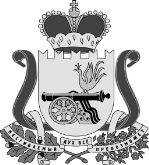 АДМИНИСТРАЦИЯ  муниципального образования«Новодугинский район» Смоленской областиП О С Т А Н О В Л Е Н И Еот 22.04.2024 № 86О внесении изменений в постановление Администрации муниципального образования «Новодугинский район» Смоленской области от 06.02.2018 № 23 В соответствии с указом  Губернатора Смоленской области от 07.03.2024 № 21 «О ежемесячной денежной выплате студентам организаций, осуществляющих образовательную деятельность по образовательным программам среднего профессионального и высшего образования, а также ординаторам организаций, осуществляющих образовательную деятельность по образовательным программам высшего образования, заключившим договор о целевом обучении с органами государственной власти Смоленской области, органами местного самоуправления муниципальных образований Смоленской области, областными государственными или муниципальными учреждениями, областными государственными или муниципальными унитарными предприятиями, хозяйственными обществами, в уставных капиталах которых присутствует доля Смоленской области или муниципального образования Смоленской области», руководствуясь Уставом муниципального образования «Новодугинский район» Смоленской области  (новая редакция),Администрация муниципального образования «Новодугинский район» Смоленской области п о с т а н о в л я е т:1. Внести в постановление Администрации муниципального образования «Новодугинский район» Смоленской области от 06.02.2018 № 23 «Об утверждении Положения о назначении и выплате стипендии студентам, обучающимся по очной форме в медицинских организациях, осуществляющих образовательную деятельность, и заключившим договор с областным государственным бюджетным учреждением здравоохранения «Новодугинская центральная районная больница»» (в редакции постановлений Администрации муниципального образования «Новодугинский район» Смоленской области от 16.02.2021 № 30, от 19.10.2022 № 166, от 12.09.2023 № 173) (далее – Постановление) следующие изменения:1.1. Пункт 5 Положения изложить в новой редакции следующего содержания:«5. Размер стипендии: - студентам высших учебных заведений, обучающимся на 1 – 3 курсах - 3000 руб. в месяц;- студентам высших учебных заведений, обучающимся на 4,5 курсах (не являющихся последним (выпускным) курсом) - 4000 руб. в месяц;- студентам высших учебных заведений, обучающимся на последнем (выпускном) курсе, а также ординаторам - 5000 руб. в месяц.».2. Пункт 1.1. вступает в силу с момента подписания и распространяет свое действие на правоотношения, возникшие с 07.03.2024 года.3. Признать утратившим силу постановление от 22.04.2024 № 85 «О внесении изменений в постановление Администрации муниципального образования «Новодугинский район» Смоленской области от 06.02.2018 № 23». 4. Настоящее постановление подлежит официальному опубликованию в общественно-политической газете Новодугинского района «Сельские зори».Глава муниципального образования«Новодугинский район»Смоленской области                               		           	                     В.В. СоколовОтп. 1 экз. – в делоИсп. ________ О.В. Ивановател. 2-14-45________________Разослать: Аппарат АМО, бухгалтерия, редакция, ОГБУЗ «Сычевская ЦРБ»Визы:Т.В. Иванова          	________________	____________Д.А. Романова           	________________	____________Визы:Т.В. Иванова          	________________	____________Д.А. Романова           	________________	____________Визы:Т.В. Иванова          	________________	____________Д.А. Романова           	________________	____________